Pieteikums ielu tirdzniecības veikšanai “Zelta lapu tirdziņā”Precīzi aizpildīta anketa dod iespēju tirdzniecības veicējiem pieteikties tirdzniecībai “Zelta lapu tirdziņā”, kas notiks 24. septembrī no plkst. 11.00 līdz 18.00 Siguldas pils kvartālā.Atbalstāmās preču grupas: pašgatavoti amatniecības un dizaina izstrādājumi, pašaudzētas rudens veltes, pašgatavoti pārtikas produkti. Īpaši atbalstāmi ēdināšanas pakalpojumu sniedzēji ar “Street food” piedāvājumu!Pieteikumi tiek pieņemti līdz 20. septembrim plkst. 17.00 elektroniski, rakstot uz     e-pasta adresi dace.plesa@sigulda.lv Precīzi aizpildīta anketa dod iespēju tirdzniecības veicējiem pieteikties tirdzniecībai “Zelta lapu tirdziņā”, kas notiks 24. septembrī no plkst. 11.00 līdz 18.00 Siguldas pils kvartālā.Atbalstāmās preču grupas: pašgatavoti amatniecības un dizaina izstrādājumi, pašaudzētas rudens veltes, pašgatavoti pārtikas produkti. Īpaši atbalstāmi ēdināšanas pakalpojumu sniedzēji ar “Street food” piedāvājumu!Pieteikumi tiek pieņemti līdz 20. septembrim plkst. 17.00 elektroniski, rakstot uz     e-pasta adresi dace.plesa@sigulda.lv Lūdzu norādiet pamatinformāciju par pretendentu:Lūdzu norādiet pamatinformāciju par pretendentu:Vārds, uzvārds (fiziskai personai)/nosaukums
(juridiskai personai, individuālajam komersantam): * Zīmola nosaukums/kafejnīcas, restorāna
publiskais nosaukums: Reģistrācijas numurs/personas kods: * Juridiskā adrese: * Mājas lapas/ e-pasta adrese: * Lūdzu norādiet informāciju par kontaktpersonu:Lūdzu norādiet informāciju par kontaktpersonu:Vārds, uzvārds: * Amats: * Tālrunis: * E-pasta adrese: Jūsu tirgoto preču sortiments, kas to padara īpašu un piešķir pievienoto vērtību.Jūsu tirgoto preču sortiments, kas to padara īpašu un piešķir pievienoto vērtību.Apraksts: * Lūdzu pievienot vizualizāciju/fotogrāfijas par iepriekš ielu tirdzniecības ietvaros realizētiem pasākumiem. *Lūdzu pievienot vizualizāciju/fotogrāfijas par iepriekš ielu tirdzniecības ietvaros realizētiem pasākumiem. *Fails (Līdz 5MB, attēls vai PDF): Fails (Līdz 5MB, attēls vai PDF): Lūdzu norādiet Pasākuma laikā plānotās tematiskās aktivitātes (ja tādas ir).Lūdzu norādiet Pasākuma laikā plānotās tematiskās aktivitātes (ja tādas ir).Apraksts: Jūsu vēlamā tirdzniecības vietas platība (max. 5m)Jūsu vēlamā tirdzniecības vietas platība (max. 5m)Lūdzu norādiet, vai būs nepieciešama elektrība: *Lūdzu norādiet, vai būs nepieciešama elektrība: *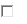 Jā, būs nepieciešama; Nē, nebūs nepieciešama; Pievienot dokumentu (Līdz 5MB, attēls vai PDF): Pievienot dokumentu (Līdz 5MB, attēls vai PDF): ar * atzīmēti obligāti aizpildāmie lauki!ar * atzīmēti obligāti aizpildāmie lauki!